Calendar of EventsMay 4 - Derby Days Run for the Roses 5K and Walk – 10am 4 -Tierney Park Clean-up – 9 am-12pm17- Captains Meeting at Tierney Park at Harbor -7pm18- Lexington Fishing Tournament 6 am-2 pm 27- Memorial Day Parade - 11amJune15-16 - Lakeside Craft Show 10 am-5 pm21- Music in the Park-7:30 pm Katmandu28- Music in the Park-7:30 pm The RhoedesJuly 5- 	Independence Day Fireworks-Dusk 6- 	Independence Day Parade 11 am 6- 	Music in the Park-7:30 pm Boys of Summer 7- 	Firemen’s Breakfast 7 am-11 am12- Music in the Park- 7:30 pm Mainstreet Soul19-	Music in the Park- 7:30 pm Dr. Pocket26- Music in the Park- 7:30 pm 86 NoodlesAttention Village ResidentsPlease be advised that water & sewer construction projects are going to start ramping up in the months ahead. Please be patient with work crews concerning service and traffic interruptions. Village utility staff will also be conducting a state required water distribution system materials inventory. This means that a number of residents picked from a random list of customers will need to have an inspection of their service line material performed by village staff. There will be no fees regarding this inspection.GARAGE SALES, RUMMAGE SALES, etc.Garage sales, rummage sales, or similar activities are allowed for up to three days, twice within a calendar year.  Currently, you don't need a permit on holiday weekends or the August garage sale trail.  Place a sign advertising the sale no more than 24 hours before the event.  Don't place them on public property or right of way, and make sure it doesn't exceed 4 square feet. April is Safe Digging Month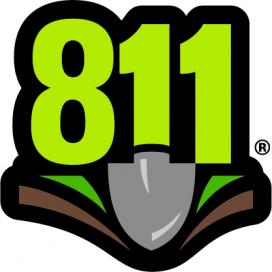 Call Miss Dig before you dig!Spring 2024Village of LexingtonVillage Spring Clean-UpOn Saturday, May 18th, put those large items out to the curb without calling for a pick-up! Emterra will pick them up along with waste compost. Please note:  Emterra will not pick up the following items: paint, oil, building materials, or appliances with FreonTierney Park Clean-UpJoin the Lexington Garden Club at Tierney Park for a spring clean-up on May 4th from 9 am-12pm. Get the gardens and grounds ready for all the beauty to come!  Bring your tools and smiles; hopefully, Mother Nature will bring good weather.   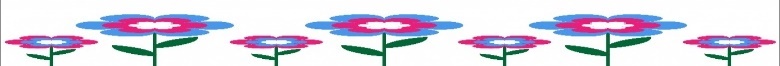 We Now Accept Credit/Debit Cards at the Village Office!Stop in the office to pay by card or we now offer the option to pay your utility bills online. Visit our website villageoflexington.com and click the quick link to pay online. Lexington Fire Department is HIRING!Looking to give back to your community? Like helping your neighbors? Who is going to come help you and your family in an emergency? All great questions, right?  The answer is, YOU.Your local Paid on-call Lexington Fire Department members are greatly needed. Firefighter and Medical classes/ certifications provided. Applicants should live within 5 Miles of The Village of Lexington and be able to pass a background check along with drug screening. They also must have a valid driver’s license and be over the age of 18. Any persons interested will need to pick up and fill out an application at the Village office.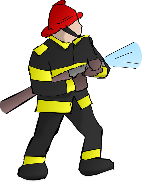 Lexington Municipal Cemetery Clean-Up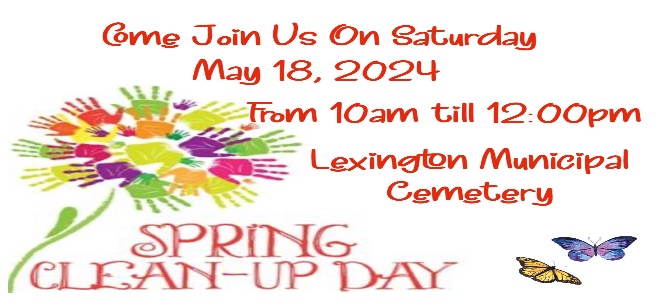 Please be advised that all grave blankets and dried holiday wreaths will be removed after April 1, 2024. The Annual Spring Cleanup for the cemetery is Saturday, May 18th from 10:00am till 12:00pm. Please note any items not removed by May 17, 2024 may be discarded. Volunteers for Spring Cleanup are needed and welcomed to join us on Saturday, May 18, 2024. Bring your garden tool and your beverage. Questions, please contact Sue Haron, Sexton - Lexington Municipal Cemetery.Summer ProjectsSummer inspires many of us to tackle home repairs/modifications/additions. Some projects require a land use permit from the Village of Lexington, Sanilac County land use/construction permits, others do not. Check the zoning ordinance, county codes, call the Village office or Sanilac County Land Use and Construction Department (810) 648-4664 if you are unsure.Make sure you have what you need before starting the project.Sign RegulationsSigns are vital, but too many can distract drivers and pedestrians and negatively affect the appearance of our Village.  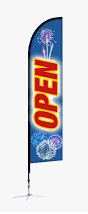 Banners, Including Feather Flags Once a year for 30 consecutive days, one banner per premise (including feather flags, etc.) is allowed in the C-MU, G-MU, and GC districts. In the CBD, regular banners are permitted for a 30-day period once a year; feather flags, etc., are not.Sandwich BoardsRemove sandwich boards daily at the close of business or no later than 9:00 pm.  See Article 8 in the Zoning Ordinance for further information about signs.  Outdoor Storage of Recreational VehiclesFor periods longer than 48 hours, only recreational vehicles (RVs, boats, boat trailers, etc.) belonging to the owner or resident of the property may be parked or stored outside. See Section 9.8 in the Zoning Ordinance for more information about storing recreational vehicles.Summer Cleaning ProjectsMany people power washes their siding, decks, patios, and porches to prepare for summer gatherings and to keep their homes looking nice.   If you plan on doing any power washing, please be mindful of the types of detergents and chemicals that will be used.  When you use a power washer, the runoff may flow off your property to the nearest storm drain or water body, carrying all the dirt and chemicals with it.  Be careful and protect our clean water. Golf CartsFollow all traffic laws when driving golf carts. A permit is required for those used within the Village of Lexington. Please be mindful of where you are parking and driving.Please Pick-up After your Pet Did you know pet waste may contain parasites, toxins and viruses that cause illness?  Pet waste can sink into groundwater affecting the water sources.  Contamination from pet waste can be spread by insects and stay active in the soil.  Picking up your pets’ waste is being a responsible pet owner and it’s the LAW!Arbor DayJoin the Environmental Committee and Moore Public Library in celebrating Arbor Day! There will be a variety of ways for you to participate.Friday, April 26 - Storytime activities and goodie bags with an Arbor Day will be available for the little ones at 10:30 am in the Village Hall.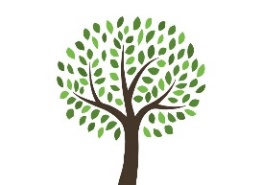 The next activity will take place at Meyer School, where the 4th-grade students will hear a presentation and receive a seedling. Seedlings were graciously donated by the Soil Conservation.The committee will complete the day by planting a tree in Lester Park.